Plants and Fertilizer Act, 2010	Act 803ARRANGEMENT  OF SECTIONSSectionPART ONE-PLANT PROTECTIONImportation of plants and plant materials1.  Purpose of Part OneMinister to regulate  importation  of  plants,  plant materialsand conveyanceDeclaration of importation and examination by inspectorImportation to conform with International Plant  ProtectionConventionConsignee in Ghana to give noticeExport of plants and plant materialsExport of plant materialsRisk for exportation and spread of plant pestFunctions and powers  of the Plant Protection  andRegulatory Services Division and Designated  OfficersEstablishment of the Plant Protection and Regulatory  ServicesDirectorateFunctions of the Plant Protection and Regulatory Services  Direc­toratePowers of a designated officerContainment and eradication  of plant pestsPlant pests regulation or eradicationObligation to give information on a quarantine pestMeasures by Minister on an infested or infected quarantine pestDisregard of notice by an owner or occupierAnnual review of a plant quarantine pestCompensationPlant Protection Advisory  CouncilEstablishment of the Plant Protection Advisory CouncilComposition  of the CouncilAct 803	Plants and Fertilizer Act, 2010Tenure of office of membersMeetings of the CouncilSecretary to the CouncilFunctions of the CouncilDisclosure  of interestEstablishment of Committees 25 . AllowancesAccounts and AuditProcedures for handling complaintsComplaintsOffences. PenaltiesOffences and penaltiesPART TWO-SEEDSRegistration of seed importers and exportersPurpose of Part TwoRegistration  of seed importers, growers and cleanersProcessing of applicationConditions of registrationNon-transferability of registrationRenewal  of registrationPower to suspend, cancel or modify registrationSeeds registerProduction and marketing of seedsSeed production and marketingImportation and exportation of seedsSampling and testingTagging and identification  of locally produced  seedsLabelling of seed packagesVariety  registrationSeed quality controlSeed  inspectionSeed testingQuality control of seeds2Plants and Fertilizer Act, 2010	kt 803Pre-basic seedNational  Seed CouncilEstablishment of National Seed Council 49.  The functions of the CouncilComposition of the CouncilTenure of office of membersMeetings of the CouncilDisclosure  of interestCommittees  of the  CouncilAllowancesTechnical and Variety Release CommitteeComposition of the Technical and Variety Release CommitteeMeetings of the Technical and Variety Release CommitteeNational  Variety  Release  and Registration  Sub-CommitteeFunctions of the National Variety Release and Registration Sub­ CommitteeSecretariatMiscellaneous provisionsFunds of the CouncilAccounts and auditAnnual and other reports 65.  OffencesPenaltiesPART THREE-FERTILIZER  CONTROLRegistration offertilizer  importersThe Purpose of  Part  ThreeRegistration of importers, manufacturers and distributors 69.  Processing of applicationConditions of registrationNon-transferability  of registration3Act 803	Plants and Fertilizer Act, 2010720   Renewal  of registration730   Power to suspend, cancel or modify registration740    Proprietary  information750  Publication of informationManufacturing and distribution offertilizers760  Fertilizer Register770              Fertilizer manufacturing and distribution780  Importation and exportation of a fertilizerPackaging and labelling of a fertilizer790             Packages and labels800                          InspectionInspection and analyses810   Methods  of inspection,  sampling and analysis82	Plant nutrient deficiency830  Inspection fees840   Stop sale order850                       Certificate of analystInspection Fund860                        Establishment of the Fund870                Objects of the Fund880  Management of the FundMiscellaneous provisions890      Misbranding900                   Adulteration910  Short weight920  Harmful substances930  Plant nutrient guarantees940  Slowly released plant nutrientsNational fertilizer  Council950 Establishment of the Council 960 The functions of the Council 970 Composition of the Council 980  Tenure of office of members4Plants and Fertilizer Act,  2010Meeting of the CouncilDisclosure of interestEstablishment of the CommitteeAllowancesAct 803The Ghana Fertilizer Regulatory  UnitGhana Fertilizer Advisory CommitteeMeetings of the CommitteeDisclosure of interestEstablishment of the Pesticide and Fertilizer Regulatory DivisionFunctions of the DivisionPesticide and Fertilizer Regulatory AdministratorUnits of the DivisionStaff of a UnitCo-operation with other bodiesAccounts and auditAnnual report and other reportsOffencesPART  FOUR-PLANTS  AND  FERTILIZER  FUNDEstablishment of Plant and Fertilizer FundObjects of the FundSources of the FundBank Accounts for the FundAccounts and AuditAnnual and other reportsPART  FIVE-MISCELLANEOUS  MATTERSPower of Minister to assign functionRegulationsInterpretationRepeals and savingsSCHEDULES5Act 803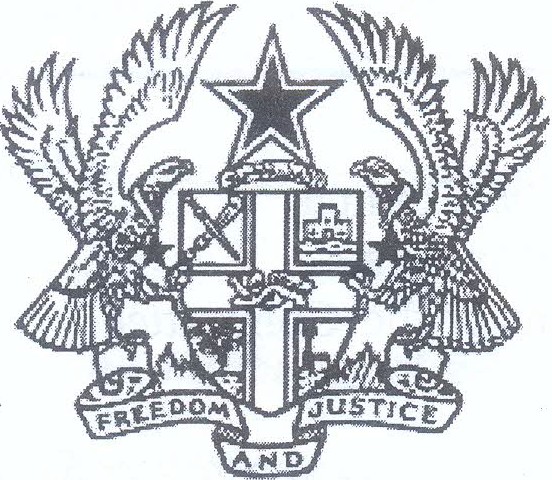 THE EIGHT HUNDRED AND  THIRDACTOF THE PARLIAMENT  OF THE REPUBLIC  OF GHANA ENTITLEDPLANTS AND FERTILIZER ACT, 2010AN ACT to provide for plant protection,  seeds and fertilizer control and for related  matters.DATE OF ASSENT: 6th September, 2010.PASSED by Parliament and assented to by the PresidentPART   ONE-PLANTS   PROTECTIONImportation and exportation of plants and plant maten·alsPurpose of Part OneThis Part provides for the efficient conduct of plant protection, to prevent he introduction and spread of plant pests, regulate the import and facilitate the export of plants and plant materials and provide for related matters.Minister to regulate importation of plants, plant	aterials   and conveyance(1) A person shall not import a plant, plant material or conveyance without an import permit and a phytosanitary certificate.6Plants and Fertilizer Act, 2010	f:d. 803A phytosanitary certificate shall be issued by an authorised person of  the exporting country.An application for an import permit shall be submitted to the Minister in the prescribed manner accompanied with the prescribed fee.Declaration of importation and examination by inspector(1)  A person  who  imports  a plant,  plant  material , plant  pest, beneficial organism, soil or packaging material shalldo so through a designated port or post office, andmake a declaration of the import and submit the declarationtogether with the import permit and phytosanitary certificate to the Ghana Revenue Authority.The appropriate officer of the Ghana Revenue Authority or the designated post office shall immediately notify the Plant Quarantine Services Division of the Ministry of the arrival of plant, plant material or other items that may contain plant pests and shall not release the items for distribution before a plant quarantine officer authorises the distribu­ tion.On receipt of the notice, the Plant Quarantine Services Division shall direct an inspector toexamine the plant,  plant  material,  plant pest,  beneficialorganism, soil or packaging material, andissue a certificate for the examination .Importation to conform with International Plant Protection Convention(1) Any plant, plant material or other item that may contain plant pests shall on its importation into the country be subject to inspection in accordance with the procedures of the International Plant Protection C()nvention.The inspection shall be conducted by a designated officer at the point of entry or at the final destination if the container is sealed.Where the Minister requires that written notice be served on an importer as a result of the inspection and because the imported itemspresent a risk for the introduction and spread of plant pests;do not satisfy the provisions of this Act;are not accompanied with the requisite documents; or7Ad. 803	Plants and Fertilizer Act, 2010are imported from a prohibited location, as prescribed;the imported items shall be subject toquarantine at a plant quarantine station or a desig­nated location and an authorised officer shall bepresent for the duration that the Director considersnecessary;appropriate treatment in order to remove the risk;re-exportation; ordestruction by a means specified in the notice.The cost of and responsibility  for any action taken under  sub­section (3) shall be borne by the importer.The Minister may prohibit or restrict the release or movement of imported plants and their progeny which have been placed in quaran­ tine.Consignee in Ghana to give notice(1)  A consignee who suspects that an import contains  plant pestsshall notify the Plant Quarantine Services Division of the Ministry in theregion concerned in writing as soon as delivery is taken.(2) The Minister may require a person involved in the importa­ tion, exportation or trading in plant material to register with the Plant Protection and Regulatory Services Directorate and to comply with the requirements that the Director may reasonably require.Export of plants  and plant maten"alsExport of plants and plant materials(1) A person who intends to export a consignment of plants  or plant materials  to another country for which a phytosanitary certificate is required, shall request for safe pre-export examination or other inspec­ tion and test that may be required by the declared country of destination.The request for the pre-export examination shall be made to the Plant Quarantine Services Division.Each consignment shall be examined by a designated officer and if the designated officer is satisfied that the prescribed requirements have been met, the designated officer shall issue a phytosanitary certificate in accordance with this Act.The examination shall be conducted within six hours before the stated export time in the case of a perishable consignment and between six hours and three days before the stated export date in the case of a non-perishable consignment.8Plants and Fertilizer Act, 2010	Act 803Risk for exportation and spread of plant pest(1) Where the examination of the plant or plant materials to be exported reveals that they present a risk of the spread of plant pests or do not satisfy the requirements of the destination country, the plant or plant materials shall be subject to appropriate treatment followed by re-examination at a later date.A re-examination shall be carried out in the same manner as the initial examination and where the items do not meet the require­ ments, the designated officer shall refuse to issue a phytosanitary certificate.The cost of and responsibility for action taken under subsec­ tions (1) and (2) shall be borne by the exporter.Functions and powers of the Plant Protection and Regulatory Services Directorate and Designated OfficersEstablishment of the Plant Protection and Regulatory Services DirectorateThere is established by this Act a Plant Protection Regulatory Services Directorate of the Ministry.Functions of the Plant Protection and Regulatory Services DirectorateThe Plant Protection and Regulatory Services Directorate shallissue phytosanitary import permits for plants, plant products and other related  articles;issue certificates for phytosanitary regulation  of the import contracting party for the consignment of plants, plant products and other regulated  articles;carry out surveillance  of growing plants including areasunder cultivation, fields, plantations, nurseries, gardens, green houses, laboratories, wild flora, plants and plant products in storage or in transit, particularly to report the occurrence,outbreak and spread of pests and the control of the pests;inspect consignments of plants and plant products and whereappropriate other regulated articles to prevent the introduc­tion and spread of pests;carry out the disinfestations or disinfection of consignments of plants and plant products and other regulated articles moving in international traffic and ensure that they meet phytosanitary requirements;9Act 803	Plants and Fertilizer Act , 2010(/) protect endangered areas and designate, maintain and carry out surveillance of pest-free areas and areas of low pest prevalence;conduct pest risk analyses;ensure that the phytosanitary security of consignments after certification as regards composition, substitution and re-infestation of plants and plant products intended for exports are satisfactory;(i) train and develop staff;disseminate information within the country about quaran­ tine requirements and procedures to prevent and control plant pests; andco-operate with member countries of the International PlantProtection Convention.Powers of a designated officerFor the purpose  of  safeguarding   public health, agriculture andthe environment in the country, a designated officer may at any reasonable time and on production  of an identity cardenter any premises or conveyance where  the designated officer has  reasonable grounds to suspect that there may beplant pests and the officer may be accompanied by a policeor customs officer as the situation determines;inspect any plant or plant material under cultivation, instorage,or in transit, in order to report the existence of an outbreak and spread of plant pests;  .                                               ·inspect a consignment of plant and plant material imported into or destined for export out of the country;stop and search without warrant any person, baggage, con­tainer or conveyance entering or moving within the country where a designated officer suspects that they may harbour a plant pest;ensure the disinfestations or disinfection of consignments of plants, plant materials or other imported items or destined for export from the country and their containers, packing material, storage places or conveyance;(/) ensure the disposal of plant waste from aircraft and any ship that arrives in the country and from premises whichprocess or wash imported plants and plant material;stop the distribution, sale or use of any plant, plant productor regulated   article and seize them for a stipulated period10Plants and Fertilizer Act, 2010	Ad 803if  the designated officer has reason to believe that it is beingdistributed,  sold or used in contravention of this Act;order that an imported plant, plant product or regulatedarticle be destroyed or re-shipped to the country of origin iffound or suspected to be infected with a regulated pest; and(i) direct that a plant, plant product or scientific research be subject to terms and conditions that the Minister may consider appropriate.Containment and eradication of plant pestsPlant pests regulation or eradicationThe Minister may issue regulations to declare a plant pest to be aregulated pest if	·it presents or is likely to present a threat to the production of or trade in plant and plant material or to the natural envi­ ronment,  andit is either not known to be established in this country or isthe subject for eradication or containment.Obligation to give information on a quarantine pestA person whosuspects or is aware of a quarantine pest under this Act, ordiscovers a pest not known to be present in this country,shall immediately notify the Division or the nearest office of the Ministrypersonally.Measures by Minister on an infested or infected quarantine pest(1) The Minister maydeclare any land, area, or premises which is infested orinfected, or suspected of being infested or infected with anyquarantine pest to be under  quarantine;prescribe measures  for the treatment  or disposal of plants,plant materials, plant pests, soil or packing material and the treatment of conveyances, whether or not they have been found to be infested or infected;prescribe the period within which it shall not be lawful toplant or replant the whole or part of an infested or infected land, area or premises under quarantine; orcreate or use domestic checkpoints to restrict movement ofplants and plant materials within regions by establishinginternal plant quarantine measures.11Ad  803	Plants and Fertilizer Act, 2010Where a designated officer believes that a quarantine pest may be present on a farm or plant nursery, the designated officer may enter the farm or plant nursery and inspect any plant and plant material on the production  of an identity card.Where the designated officer is satisfied that a quarantine pest is present at any place, the designated officer may cause a written notice to be served on the owner ·or occupier of the place.If the designated officer considers it appropriate, the notice will be served on the owner or occupier of an adjoining land or premises, ordering each of them, to take whatever measures the Minister considers appropriate to eradicate, contain or restrict the spread of the quarantine pest within a period specified in the notice.Disregard of notice by an owner or occupierIf an owner or occupier either fails to comply with any of theterms of a notice issued under section 13 (3) and (4) or is unable to comply within the stipulated period, the Minister may authorise a plant quaran­tine officer or other qualified person to enter on the land or premises in question in order to carry out the requirements of the notice.Annual review of a plant quarantine pest(1) The Minister shall annually review the situation in respect of land placed under quarantine to determine whetherthe relevant quarantine pest is no longer  present; or(b) it is no longer appropriate for the quarantine to be main­tained in respect of some or all of the land under quarantine.(2) The Minister shall lift the quarantine by written notice served on all affected owners or occupiers of the land if the Minister finds that the pest is no longer present or the quarantine is no longer desirable.Compensation(1)  The Minister may compensate an owner or person in possessionof a plant or property destroyed or harmed by a designated officer in theperformance  of a function under this Act from moneys voted for the purpose.The compensation shall be estimated on the basis of the value of the plant or property destroyed or harmed at the time of the action.Where there is a disagreement as to the amount of compensa­ tion to be paid, the matter shall be referred to arbitration as provided for in the Altemattive Dispute Resolution Act, 2010 (Act 798).12Plants and Fertilizer Act, 2010	Act 803The Minister is not obliged to compensate a person who has suffered loss as a result of action taken under this Act if the action was taken to remedy a situation caused wholly or partially by that person's negligence or failure to comply with lawful instructions.Plant Protection Advisory CouncilEstablishment of the Plant Protection Advisory CouncilThere is established by this Act a Plant Protection Advisory Council.Composition of the Council(1)  The Council consists ofthe Minister or the representative of the Minister who is thechairperson,the Director of the Plant Protection and Regulatory Services Directorate,one representative  of the Universities  in Ghana with specialisation in plant protection,(d) one representative of the Council for Scientific and Industrial Research  with  specialisation  in plant  protection,(e) one representative of the Environmental Protection Agency not below the rank of director,(/) one representative of Ghanaian exporters of plants and plant products;one representative of Ghanaian importers of plants and plant products,one representative of the Ministry of Trade and Industry, and(t) one representative of the Narcotics Control Board.(2) The members of the Council shall be appointed by the President in accordance with article 70 of the Constitution.Tenure of office of members(1) A member of the Council shall hold office for a period of not more than four years and is eligible for re-appointment but a member shall not be appointed for more than two terms.Sub-section (1) does not apply to section 18 (1) (a) and (b).A member of the Council may at any time resign from office in writing addressed to the President through the Minister.A member of the Council who is absent from three consecutive meetings of the Council without sufficient cause ceases to be a member of the  Council.13·'Al:;t  803	Plants and Fertilizer Act, 2010The President may by letter addressed to a member revoke theappointment of that member.Where a member of the Council is for a sufficient reason unable to act as a member, the Minister shall determine whether the member's inability to act would result in the declaration of a vacancy.Where there is a vacancyunder subsection (3) or (4) or section 23 (2),as a result of a declaration under subsection (6), orby reason of the death of a memberthe Minister shall notify the President of the vacancy and the Presidentshall appoint a person to fill the vacancy.Meetings of the Council(1) The Council shall meet at least once every three months for thedespatch of business at the times and places determined by the chair­person.The chairperson shall at the request in writing of not less than one third of the membership of the Council convene an extraordinary meeting of the Council at a place and time determined by the chairperson.The quorum at a meeting of the Council is five members of the Council or a greater number determined by the Council in respect of an important  matter.The chairperson shall preside at meetings of the Council and in the absence of the chairperson, a member of the Council elected by the members present from among their number shall preside.' (5) Matters before the Council shall be decided by a majority of the members present and voting and in the event of an equality of votes, the person presiding shall have a casting vote.(6) The Council may co-opt a person to attend a Council meetingbut a co-opted person shall not vote on a matter for decision at the meeting.Secretary to the CouncilThe Director of Plant Protection and Regulatory  ServicesDirectorate shall serve as the secretary to the Council.Functions of the CouncilThe Council shalldevelop and promote a national plant protection system;co-ordinate public and private sector participation in plant protection related matters;14Plants and Fertilizer Act, 2010	Act 803provide assistance in the preparation of Regulations,  orders and notices under this Act;provide assistance in the implementation of Regulations,orders and notices under this Act;examine complaints  and objections lodged in respect ofdecisions and measures taken;(f)  keep records of its deliberations and attendance at its meetings;and(g) be responsible  for any other matters  concerned with  plant protection.Disclosure of interest(1) A member of the Council who has an interest in a matter for considerationshall disclose the nature of the interest and the disclosure shall form part of the record of the consideration of the matter; andshall not participate in the deliberations of the Council in respect of that matter.A member ceases to be a member of the Council, ifthat member has an interest in a matter before the Council andfails to disclose that interest, orparticipates in the deliberations of the matter.Establishment of Committees(1) The Council may establish committees consisting of members of the Council or non-members or both to perform a function.Without limiting subsection (1), the Council shall have a Com­ plaints  Settlement  Committee.A committee of the Council may be chaired by a member of the Council.Section 23 applies to members  of committees of the Council.AllowancesMembers of the Council and Committees shall be paid allowances approved by the Minister in consultation with the Minister responsible for Finance.                                                           ·Accounts and audit26. (1) The Directorate shall keep books of account and proper recordsin the form approved by the Auditor-General.15Ad. 803	Plants and Fertilizer Act, 2010The Directorate shall submit its accounts to the Auditor-Generalfor audit within three months after the end of the financial year.The Auditor-General shall not later than three months after the receipt of the accounts, audit the accounts and forward a copy of the audit report to the Minister.Procedures for handling complaintsComplaints27. (1) An owner or occupier of premises or an operator  of a carrier aggrieved by a decision of the designated officer to destroy, dispose of or treat plant material, beneficial organisms, soil or any plant or plant products being exported may appeal to the Minister.When an appeal is filed, the Minister shall take reasonable steps to stay the intended action to destroy, dispose of or treat the plant or plant products being exported pending the determination of the appeal except where in the opinion of the Minister delay will create a significant risk to the environment in the country.On receipt of the appeal, the Minister shall refer the complaintto the Complaints Settlement Committee established under section 24 (2)Where the complainant is dissatisfied with the decision of the Minister, the complainant may seek remedy in court.Offences and penaltiesOffences(1)  A person  commits an offence if that person either personallyor through an agentimports or exports a plant or plant product or regulated article without an import permit and phytosanitary certificate;as aults, resists, threatens or wilfully obstructs an authorised officer exercising powers under this Part;wilfully fails to comply with an order made or direction givenunder this Act;wilfully fails to allow a search or inspection authorised underthis Part;knowingly or recklessly provides information which is falseto obtain a permit or phytosanitary  certificate under thisPart;alters, forges, defaces or destroys documents issued underthis Act;16Plants and Fertilizer Act, 2010	Act 803imports a prohibited item, grows, possesses, sells, offers for sale, transports or distributes any plant, plant product or regulated articles knowing them to be imported into the country contrary to this Part;imports any plant, plant product or regulated articles at apoint of entry not specified by the Service; orimports any plant, plant product or regulated articles contraryto any requirement prescribed under this Part.(2) A person who commits an offence under subsection (1) (e) may in addition to the conviction be subject to suspension or revocation of the permit by the Minister.PenaltiesWhere the offender under section 28 isan importer, that person is liable on summary convictionfor the first time, to a fine of not less than one hundred penalty units or to a term of imprisonment  of not more than sixmonths and on subsequent conviction to a fine of not less than two hundred penalty units or a term of imprisonment of not more than one year or to both,an exporter, that person is liable on summary convictionfor the first time to a fine of not less than one hundred penalty units or to a term of imprisonment of not more than six months and on subsequent conviction to a fine of not less than two hundred penalty units or a term of imprisonment of not more than one year or to both.a person other than the importer or exporter, that person isliable on summary conviction for the first time to a fme of not less than one hundred penalty units or a term of imprisonment of not more than six months and on subse­quent conviction to a fine of not less than two hundred penalty units or a term of imprisonment of not more than one year or to both.PART TWO-SEEDSRegistration of seed importers and importersPurpose of Part TwoThe purpose of this Part is to regulate and monitor the exportation, importation and commercial transaction in seeds and related matters.17Act 803	Plants and Fertilizer Act, 2010Registration of seed importers, exporters, growers and cleaners(1) A person shall not import, export, produce, clean or sell anyseed in commercial quantities unless that  person is registered.(2)  An application for registration  shall be made to the Minister.The application shall bein a form determined by the Minister, andaccompanied with a fee determined by the Minister in con­sultation with the Minister responsible for Finance.Processing of application(1) The Minister shallacknowledge receipt of the application for registration, andwithin a period of not more than thirty days after receipt of the application, inform the applicant in writing of the decision.(2) The Minister may refuse to grant an application where there are compelling  reasons founded on technical or  economic grounds, national security, public safety or other reasonable justification for doing so.Where the Minister refuses to grant an application, the reason shall be communicated to the applicant within fourteen days after the decision.A person whose application for registration is refused may apply to the Minister for a review of the decision and the Minister shall deter­ mine the review within fourteen days after receipt of the appplication.A person aggrieved with a decision of the Minister may apply to  court.Conditions of registrationRegistration granted by the Minister under this Part is subject to the conditions specified in the certificate of registration.Non-transferability of registrationRegistration  is not  transferable.Renewal of registration(1)  Registration  is granted for a period  of two years  in each instance and may be renewed under terms specified by the Minister.A person who desires to renew the registration shall submit an application for renewal to the Minister not later than three months beforethe registration expires except that the Minister may at a request by the applicant extend the renewal deadline.18•Plants and Fertilizer Act, 2010	Act 803The procedure for the renewal of the registration is the same as that for the grant of the original registration except that the fees for renewal shall be lower than that payable for an original registration.A person who fails to ren w the registration as required , or whose application for renewal is rejected by the Minister shall cease to deal in seeds.Power to suspend, cancel or modify registration(1) The Minister may suspend, cancel or modify a registration  ifthere is a good reason for the suspension, cancellation or modification.The Minister shall not suspend, cancel or modify a registrationunless the Minister has given the holder of the registrationat least thirty working days' written notice in the case ofsuspension, or(b) at least thirty working days' notice.The notice shall statethat the Minister proposes to suspend, cancel or modify theregistration,  andthe reason for the suspension, cancellation or modificationof the registration.The notice shall be givenby publication in a manner that the Minister considers appropriate to bring the suspension, cancellation or modi­ fication to the attention of a person likely to be affected bythe notice, and(b) by sending a copy of the notice to the affected person.On receipt of the notice, the affected person  may make arepresentation to the Minister within fourteen days.The Minister shall consider a representation or objection made within fourteen days before the suspension, cancellation or modification of the registration is made.Seeds registerFor the purpose of section 30, the Ministry shall keep a SeedsRegister in which shall be recordedseeds and  crop varieties  produced  in this  country  orimported to the country;the names, addresses, principal places of business and otherparticulars of entities registering as seed dealers; and19Act 803	Plants and Fertilizer Act, 2010other information that the Minister on the advice of the Council considers relevant and necessary for seed production and marketing.Production  and marketing of seedsSeed production and marketing(1) Subject to subsection (2), a person who is registered to produce or market seeds of a particular class may only market or produce seeds of that class.Subject to the Exports and Imports Act 1995, (Act 503) a person shall not produce, condition or market any seed unlessthe seed is of a registered variety;it is of a standard prescribed by this Act or its Regulations;it is multiplied in a seed multiplication farm, conditionedin a seed conditioning plant or tested in a registered labora­ tory; andit is packaged and labelled as prescribed by this Act or its Regulations.Importation and exportation of seeds(1) A person who intends to import seeds of any cropfor the purpose of seed production for experimental or research purposes, orfor direct and commercial distribution to farmers for productionshall submit samples of the seeds to the Director for testing by an accredited research  institution  or entity.The Director shall submit the report of the test to the Minister who shall approve or prohibit the importation of the seeds on the basis of the recommendations contained in the report .On approval of the importation of the seeds, the Minister shall authorise the importer to produce the seeds for commercial production and  distribution.Seeds produced locally under subsection (1) may be exported .Sampling and testingA designated officer of the Ministry . or a person authorised or accredited by the Ministry shall sample and test seeds in accordance with the International Seed Testing Association rules.20Plants and Fertilizer Act, 2010             Act 803Tagging and identification of locally produced seedsLocally produced seeds shall be tagged as follows for the purposes of identification:white for basic seeds;blue for first generation certified seeds; andred for second generation certified seeds and hybrid seeds.Labelling of seed packagesSeeds produced or marketed in this country shall be packed in containers which shall be securely closed and labelled with an approved label which states thespecies;variety  name;lot number and seed class;minimum moisture content;germination rate in percentage;(f) date of analysis;purity percentage;weight;(i) year of production;name and address of the grower;code of the analyst;(l) warning text or symbol where the seed is treated; and(m)variety registration.Variety registration(1) The Ministry shall prepare an official list of varieties of seeds which can be registered   and marketed in the country.Without limiting the effect of subsection (1) a new variety shallonly be introduced into this country after approval has been obtained from the Ministry;be entered in the national variety list when it conforms to distinctness, uniformity, stability and value for cultivation subject   to Regulations  on variety releases in this country;andbe registered  as a result of regional  agreements on var etyrelease and registration .(3)  An  accredited	public organisation  shall conduct tests  to establish distinctness, uniformity and suitability -"r value for cultivation21Act 803	Plants and Fertilizer Act, 2010or use in accordance with the guidelines established by the National Tech­ nical and Variety Release Committee.(4) The requirements and procedures for variety testing, release anq registration of seeds shall be prescribed by Regulations.Quality control of seedsSeed quality control(1)  Seed species and varieties multiplied  and certified under this Act shall be classified intoparental material,pre-basic seed or breeder,basic seed or foundation, andcertified seed.The Minister on the advice of the National Seed Council shallby Regulation prescribe the denominations which shall beused for vegetative materials; andestablish which crops will be eligible for certification.Seeds shall only be certified if they are subject to field inspection, sampling and laboratory testing by an accredited person authorised by the Plant Protection and Regulatory Services Directorate to verify com­ pliance  with  standards.The Minister shall determine the requirements and procedures for accreditation on the advice of the National Seed Council.Individuals, third parties, seed laboratories or seed entities shall be allowed to inspect fields, sample and test seeds and deal with the issuance of labels subject to Regulations made under this Act.The Minister shall prescribe the requirements and standards for classes of seeds by Regulations on the advice of the National Seed Council and in accordance with regional or international agreements.Certified seeds shall be packed in containers which shall be securely closed and bear a certification label which states thename of species;variety of species;lot number and seed class;minimum moisture content;(e)	minimum germination percentage;22Plants and Fertilizer Act, 2010	Act 803(/)	minimum  purity;weight;year and month of harvesting;name of certification body; andwarning test or symbol when the seeds are treated.Certification labels shall be in accordance with the following standards:white with diagonal violet stripes for parent materials and pre-basic seeds;white for basic seeds;blue for first generation certified seeds; andred for second generation certified seeds and F 1hybrid seeds.A person shall correctly label seeds produced, imported, advertised and marketed in this country that do not fall under the species for which certification is required.Where a seed does not require certification, the seed shall only be subject .to sampling and laboratory test compliance with the relevant information on the label.Seed inspection(1) The Minister may designate a qualified person to act as an inspector to inspect, sample, test and analyse seeds and enforce the provi­ sions of this Act.An inspector shall be given an identity card or a document as a proof of that person's designation and the identity card shall be pro­ duced on entering any place in the exercise of the inspector's powers under this Act.A person, while holding the office of a seed inspector, shall not engage in any business connected with the production, processing, sale or importation of seeds or directly in any trade or business con­ nected with dealing in seeds.For the purpose of inspection the inspector on production of an identity card mayenter any building, yard or warehouse;enter premises, storage or transport facilities where there are reasonable grounds to believe that there are seeds to which this Act applies and a field used for the production of seedsfor which  certification  is required;23Act 803	Plants and Fertilizer Act, 2010inspect seeds found in a place and take samples of the seeds for  analysis;require a person to produce documents on seeds to which this Act applies for examination or to obtain  copies or extracts of the documents; orat any reasonable time, inspect and make copies of any records required to be kept in accordance with this Act.An inspector shall take seeds or a sample of seeds and send them to an authorised or accredited laboratory for analysis or examina­ tion where necessary.An inspector may stop the sale of any seed where the inspector has reasonable cause to believe that the seed does not meet the required standard.(7) Where a sale of seeds has been stopped by an inspector, the inspector shall immediately issue a notice to that effect to the owner of the seeds or the person selling the seeds.A seed inspector may confiscate a seed where the seed does not meet the required standard .Where proceedings have been instituted in respect of an offence, a seed or a seed package may be detained until proceedings are finally concluded.Where a person is convicted of an offence in relation to seeds the seed which is the subject of the offence shall be confiscated to the State.Seeds which are confiscated shall be disposed of in accor­ dance with the directives of the Minister.An aggrieved person may lodge a complaint with the Ministry in case of misconduct by an inspector within fourteen days, including the misuse of the inspector's powers under subsections (4) and (6) of this section without a valid reason.Seed testing46.  (1) There shall be designated by the Minister on the advice of theSeed Council a seed laboratory as the official seed testing laboratory.The official seed testing laboratory has responsibility toensure that seed testing is carried out in accordance with the International Seed Testing Association rules ;24Plants and Fertilizer Act, 2010	Act 803obtain and maintain membership of the Internation al Seed Testing Association to enhance seed import and export opportunities;ensure quality assurance in the operation and maintenance of accredited laboratories within and outside the Ghana Seed Inspection Division; andestablish the criteria, conditions and procedures for the imple­mentation   of  the  authorisation  or  accreditation  of  other public or private sector seed laboratories in the country.Pre-basic seed47. (1) The Ministry shall ensure the existence of a pre-basic seed for the generation ofG1, G2 or G3 seed between parent material and a basic seed.(2) A pre-basic seed is produced directly by the maintainer of thevariety or an authorised agent.National Seed CouncilEstablishment of National Seed Council48.  There is established by this Act a National Seed Council .Functions of the CouncilThe functions of the Council are toformulate policies for the development, production, inspec­ tion, sampling, analysis, conditioning and marketing of seed;monitor  the supply of seeds to ensure seed security in thecountry at all times;develop procedures  for the registration  of cultivars;prescribe standards for seeds and procedures for the certifi­cation  of seeds;publish annually in the Commercial and Industrial Bulletin ,a list of varieties  of crops for which  seed marketin g ispermitted in the country;(f) recommend to the Minister fees for the certification andtesting of seeds;prescribe  procedures  for accreditation;determine a class of non-certified seeds which may be usedin case of acute seed shortages; and(i) perform other functions that are specified under this Actthat are assigned by the Minister.25Act 803	Plants and Fertilizer Act, 2010Composition of the Council(1)  The Council consists  ofthe Minister or the representative of the Minister who is the chairperson,. (b) the Director-General  of the  Council for Scientific and Industrial Research or a representative  of the Director·General not below the rank of a Director,the Director, Crop Services Directorate of the Ministry,the Director,  Plant Protection  and Regulatory  Services Directorate of the Ministry,(g) one representative  of the Seed Growers Association of Ghana,(k) one representative  of the national farmers association,  and(/)  one representative of the Biotechnology  and Nuclear Agri·cultural Research Institute; and(m)two other persons nominated by the President one of whom 1s a woman.(2) The members of the Council shall be appointed by the Presi· dent in accordance with article 70 of the Constitution.Tenure of office of members51. (1) A member of the Council shall hold office for a period of not more than four years and is eligible for re-appointment but a membershall not be appointed for more than two terms.A member of the Council may at any time resign from office in writing addressed to the President through the Minister.A member of the Council who is absent from three consecu­ tive meetings of the Council without sufficient cause ceases to be a member of the  Council.The President may by letter addressed to a member revoke the appointment of that member.Where a member  of the Council is for a sufficient reason unable to act as a member, the Minister shall determine whether the member's inability to act would result in the declaration of a vacancy.Where there is a vacancyunder subsection (2) or (3) or section 53 (2);as a result of a declaratiot:J. under subsection (5), orby reason of the death of a memberthe Minister shall notify the President of the vacancy and the Presidentshall appoint a person to·fill the vacancy.26Plants and Fertilizer Act, 2010	Act 803Meetings of the Council(1) The Council shall meet at least once every three months for the despatch ofbusiness at the times and places determined by the chairperson.The chairperson shall at the request in writing of not less than one third of the membership of the Council convene an extraordinary meeting of the Council at a place and time determined by the chair­ person.The quorum at a meeting of the Council shall be five members or a greater number determined by the Council in respect of an important matter.The chairperson shall preside at meetings of the Council and in the absence of the chairperson, a member of the Council elected by the members present from among their number shall preside.Matters before the Council shall be decided by a majority of the members present and voting and in the event of an equality of votes, the person presiding shall have a casting vote.The Council may co-opt a person to attend a Council meeting but a co-opted person shall not vote on a matter for decision at the meeting .Disclosure of interest(1) A member of the Council who has an interest in a matter for consideration                                                      ·shall disclose the nature of the interest and the disclosure shall form part of the record of the consideration of the matter; and(b) shall not participate in the deliberations of the Council in respect of that matter.A member ceases to be a member of the Council, ifthat member has an interest in a matter before the Council andfails to disclose that interest, or(b) participates in the deliberations of the matter.Committees of the Council(1) The Council may establish committees consisting of members of the Council or non-members or both to perform a function except that a committee consisting entirely of non-members may only advise the Council.(2) Section 53 applies to members of the Committees of the Council and persons may be co-opted to serve on those Committees.27Ad. 803	Plants and Fertilizer Act, 2010AllowancesMembers of the Council and members of a sub-committee of the Council shall be paid allowances approved by the Minister in consulta­ tion with the Minister responsible  for Finance .Technical and Variety Release CommitteeThere is established the Technical and Variety Release Committee of the Council whose functions are toadvise the Council onthe procedures  for the registration  of cultivars;the prescribed  standards  for seeds and proceduresfor the certification of seeds;the publication  annually in the Commercial andIndustrial Bulletin  of a list of varieties  of crops grown in the country; andthe fees for the certification and testing of seeds;recomend for the approval of the Council, crop varieties tobe released or withdrawn  from the register as well as crop species to be included;recommend varieties for withdrawal where the maintainer does not have that seed variety available or the seed does notrepresent its original variety;create and update the National Variety Register; andany other technical matters requested by the Council.Composition of the Technical and Variety Release CommitteeThe Technical and Variety Release Committee consists of;the Director of the Directorate of Crop Services of the  Ministryas the chairperson;the Director of the Crops Research Institute;the Director, Directorate of Agricultural Extension Servicesof the Ministry;the Head of the Ghana  Seed Inspection Division of theMinistry;the Director of the Savannah Agricultural Research Institute;(f) the Director of the Directorate of Women in Agricultural Development of the Ministry;one representative of one of the Faculties of Agriculture in one of the universities in Ghana ndrninated on a rotational basis for a term of three years at a time by the universities;28Plants and Fertilizer Act , 2010	Ad. 803one representative from the private sector who is engaged in the seed industry;the Executive Director of the Grains and Legumes Develop­ment Board;(j) two representatives of farmers in the country;the Director of the Plant Protection and Regulatory ServiceDirectorate of the Ministry;the Director of the Plant Genetics Resources Institute;(m)one representative  of the Biotechnology  and NuclearAgricultural Research Institute; and(n) any other person related to seed activity recommended bythe Council and approved by the Minister.Meetings of the Technical and Variety Release Committee(1) The Committee shall meet as and when necessary for the despatchof business at the times and places determined by the chairperson.The chairperson shall request for a meeting in writing of not less than one third of the Membership of the Committee at a place and time determined by the chairperson.The quorum at a meeting of the Committee is five members or a greater number determined by the Council in respect of an important matter.The chairperson shall preside at meetings of the Committee and in the absences of the chairperson, a member present from among their number shall preside.Matters before the Committee shall be decided by a majority of the members present and voting and in the event of an equality of votes, the person presiding shall have a casting vote.The Committee may o-opt a person to attend a Committee meeting but a co-opted person shall not vote on a matter for decision at the meeting.National Variety Release and Registration CommitteeWithout limiting section 54, there is established  the  NationalVariety Release and Registration  Committee which consists ofthe Director of the Directorate of Crop Services of the Ministryas the chairperson;the Director of the Crops Research Institute;the Director, Directorate of Agricultural Extension Servicesof the Ministry;29Act 803	Plants  and Fertilizer Act,  2010the Head of the Ghana Seed Inspection Division of the Ministry;(e) the Director of the Savannah Agricultural Research Institute;(f) the Director of the Directorate of Women in Agricultural Development the Ministry;one representative of one of the Faculties of Agriculture in one of the universities in Ghana nominated on a rotational basis for a term of three years at a time by the universities,two representatives from the private sector who are engaged in the seed industry;(z)  one representative of the Cocoa Research Institute of Ghana,one representative of the Grains and Legumes Development Board;three representatives  of farniers in the country;the Director, Forest Research Institute of Ghana;(m)one Plant Breeder each from the Crops Research Institute and Savannah; and(n) any other person related to the seed activity recommendedby the Council.Functions of the National Variety Release and Registratioon Commit­ teeThe functions of the National Variety Released and RegistrationCommittee are torecommend for the approval of the Council, crop varieties to be released  or withdrawn from the register, as well as crop species to be included;recommend varieties for withdrawal where the maintainer does not have that seed variety available or the seed does not represent the original variety; andcreate and update the national variety list.SecretariatThe Council shall have a Secretariat at the Ministry which shall provide secretariat services that the Council may require for the effective performance of its functions.30Plants and Fertilizer Act , 2010	Act 803Funds of the CouncilMiscellaneous provisionsThe funds of the Council includemoneys provided by Parliament,donations,  grants  and gifts  that  do not compromise  the interest of the Council, and	·any other moneys that are approved by the Minister respon­ sible for Finance.Accounts and audit(1) The Council shall keep books of account and proper records in relation to them in the form approved by the Auditor-General.The Council shall submit the accounts of the Council to the Auditor-General within three months after the end of the financial year.The Auditor-General shall not later than three months after receipt of the accounts, audit the accounts and forward a copy of the audit report to the Minister.The financial year of the Council shall be the same as the financial year of the Government.Annual and other reports(1) The Council shall within one month after the receipt of the audit report submit an annual report to the Minister covering the activities and the operations of the Council for the year to which the report relates.The annual report shall include  the report of the  Auditor ­General.The Minister shall, within one month after the receipt of the annual report submit the report to Parliament with a statement that the Minister considers necessary.The Council shall also submit to the Minister any other report which the Minister may require in writing.Offences(1) A person commits an offence under this Act if that personbeing the owner or a person entrusted with the custody ofany seed lotrefuses to allow an inspector to take a sample ofseeds from the lot which the inspector is authorisedunder this Act to take;31Act 803	Plants and Fertilizer Act, 2010otherwise delays or obstructs an inspector in the performance of the inspector's functions;wilfully makes a false or misleading statement either verbally or in writing to an inspector while discharging duties under this Act;fraudulently tampers with any seed sample that is taken orsubmitted for analysis;publishes or distributes any false advertisement on seeds;without lawful authority, alters or defaces a certificate, record label or other document, specified in this Act;sells, offers or exposes for sale or distributes any seed with­ out an appropriate label;(f) imports restricted or prohibited seeds; or(g) imports, advertises or markets seeds without a label.(2) An inspector or seed analyst who without good reason fails to perform a function required to be performed under this Act or gives false information in the performance of that function is liable to disciplinary action by the Ministry in addition to any other penalty which that person may be liable to under this Part.Penalties	'(1) A person who commits an offence is liable on summary con­viction to a fine of not less than two hundred penalty units or a term of imprisonment of not more than two years or to both.A person whose seeds are confiscated shall pay for the cost of disposal, failing which that person commits an offence and is liable on summary conviction to the fine in subsection (1).The Ministry may in the case of a persistent offender, order, in addition to penalties provided for under this section, the withdrawal of any permit or certificate of registration issued to the offender under this Act.PART THREE-FERTll-IZER CONTROLRegistration  offertilizer  importersPurpose of Part ThreeThe purpose of Part Three is to provide for the control and regu­ lation of fertilizers.32Plants and Fertilizer Act. 2010	Act 803Registration of importers, manufacturers and distributors(1)  A person shall not import, manufacture or distribute fertilizersin commercial quantities unless that person is registered.An .application  for registration shall be made to the Minister.The application shall be in a form determined by the Minister and be accompanied with a fee that the Minister on the advice of the National  Fertilizer  Council  shall determine.Processing of application(1)  The Minister shallacknowledge receipt of the application for registration, and(b) within a specified period of not more than sixty days afterreceipt  of the application,  inform  the applicant  in writingof the decision.The Minister shall register the applicant when  satisfied  that the fertilizer in respect of which the application is made is suitable for this country.The Minister may refuse to grant an application where there are compelling reasons founded on technical or economic grounds, national security, public safety or other reasonable justification for doing so.Where the Minister refuses to grant an application, the reason shall be communicated to the applicant within fourteen days after the decision.A person whose application for registration is  refused mayapply to the Minister for a review of the decision.Conditions of registrationRegistration granted by the Minister under this Act shall be subjectto the conditions specified in the registration.Non-transferability of registration71.  Registration  granted is not transferable.Renewal of registration(1)  Registration  is grantedin the case of manufacturers,  for five years in the first . in­stance and is renewable for two years at any one time,(b) in the case of importers and distributors, for two years in the first instance and may be renewed under terms specified by the Minister.33Act 803	Plants and Fertilizer Act, 2010A person who desires to renew the registration shall submit an application for renewal to the Minister not later than three months before the registration expires except that Minister may extend the time for the renewal.The procedure for the renewal of the registration is the same as that for the grant of the original registration except that the fees for renewal shall be lower than that payable for an original registration.A person who fails to renew the registration as required, or whose application for renewal is rejected by the Minister shall cease to deal in fertilizers.Power to suspend, cancel or modify registration73.  (1) The Minister may by notice in writing suspend, cancel or modify a registration.The Minister shall not suspend, cancel or modify a registration unless the Minister has given the holder of the registrationat least thirty working days' written notice in the case ofsuspension, orat least sixty days' written notice in the case of cancellationor modification.The notice shall statethat the Minister proposes to suspend, cancel or modify the registration,  andthe reason for the suspension, cancellation or modification of the registration.The notice shall be givenby publication  in the Gazette or in a manner that theMinister  considers  appropriate  to bring  the suspension,cancellation or modification to the attention of a personlikely to be affected by the notice, andby sending a copy of the notice to the affected person.On receipt of the notice, the affected person may make a representation to the Minister.The Minister shall consider a representation or objection made to it before the suspension, cancellation or modification is made.Proprietary information74.  (1)  The Ministry  shall treat,  as proprietary,  any  information supplied by an applicant for	certificate of registration.34Plants and Fertilizer Act , 2010	Act 803For  the purposes  of  this  section  proprietary  informatibn includestonnage  reports,data from testing program for $lowly released products,analytical methods for evaluating a slowly released product, and(d) other information  considered  exclusive to the applicant.Publication of informationThe Ministry shall publish annually  in  a  form that it considers appropriateinformation  concerning  the distribution  of fertilizers  in Ghana by tonnage in regions and districts, and(b) results of analyses based  on official samples of fertilizerstaken by inspectors as compared with the guarantee analy­SIS.Manufacturing and distribution of fertilizersFertilizer RegisterThe Ministry shall keep a Fertilizer Register in which shall be recordedtypes of fertilizer manufactured in this country or imported into this country;the names, addresses, principal places of business and other particulars of entities registered as dealers in fertilizers ; andother information that the Minister on the advice of the Council considers relevant and necessary for fertilizer importation, manufacture or distribution.Fertilizer manufacturing and distribution(1) Subject to subsection (2), a person who is registered to manu­ facture or distribute a fertilizer of a particular type may only manufac­ ture or distribute a fertilizer of that type.Subject to the Exports and Imports Act, 1995 (Act 503) a person shall not manufacture,  condition or distribute any fertilizer unlessthe fertilizer is registered;it is of a standard  prescribed  by  this  Part or Regulations ;it is manufactured  in a registered  facility  and tested  in aregistered  laboratory;  or35Act  803	Plants and Fertilizer Act, 2010it is packaged and labelled as prescribed by this Act or Regu­ lations.A person registered under this Act shall inform the Division in writing of additional distribution points during the subsistence of the registration.Importation and exportation of a fertilizer(1)  A person who is not registered may import a fertilizer of any type for local use if at the time of importation of the fertilizer, that personmakes a declaration in triplicate to the Commissioner-General or a person authorised  by the Commissioner-General  stating thatthe fertilizer is for personal use;the fertilizer is to be used for experimental purposes only; orthe disposal of the fertilizer is subject to the prior approvalof the Minister.The Commissioner-General shall forward two copies of the declaration to the Minister.A fertilizer manufactured locally may be exported.Packaging and labelling ofa fertilizerPackages and labels(1)  The Minister may by legislative  instrument prescribe  the containers, labels and manner of packaging of fertilizers in the country.The maximum permissible limits of heavy metals in a fertilizer shall be as determined by the Ministry and published in the Gazette.A person who intends to distribute a fertilizer shall have affixed on the containers a label setting forth in clearly legible and conspicuous form the following information in the English language:typegrade, where primary nutrients are claimed;guaranteed analysis stating the percentage in terms of con-tent ofammoniacal nitrogen,nitrate nitrogen,water-insoluble  nitrogen,urea nitrogen,	'other recognised  and determinable  form of Nitrogen,available phosphate (P205 ,36Plants and Fertilizer Act, 2010	Act 803soluble potassium ( 0), and(viii) other nutrients on elemental basis,net weight,sources of nutrients, and(f)  name  and address of the registrant.If claims are made on the label other than nutrient guarantees, the Regulatory Division may require that the registered person providesa testing programme conducted by an accredited research institution,  anda laboratory procedure acceptable to the Fertilizer Regula­tory Division for evaluating these claims.For packaged products, the information under subsection (3) shall eitherappear on the front or back of the package,  orbe printed on a tag and attached to the package.For bulk products, the same information in written or printed form shall accompany delivery and be supplied to the purchaser at the time of delivery.InspectionInspection and analyses(1) The Ministry shall through the appropriate unit  sample,inspect and analyse  fertilizers distributed in the country to ensure thatdistributors  of fertilizers comply with the provisions  of this Act.For purposes of subsection (1), the regulatory division may appoint inspectors to inspect the storage facilities, sales premises, labels of fertilizers and the licence of dealers.An inspector mayat reasonable times enter any premises in order to have accessto a fertilizer and fertilizer records to ensure compliance with the provisions of this Act,confiscate a fertilizer which does not comply with the provi­ sions of this Act, andproduce an official identification if required to do so by theperson in charge of the premises.A person in charge of any premises where a fertilizer is distributedshallgive an inspector reasonable assistance to enable the inspector to perform  requisite  functions;  and37Act 803              Plants and Fertilizer Act, 2010furnish the inspector with any information the inspector may reasonably require with respect to the administration of this Act and Regulations made under this Act.A person who sells, offers for sale or distributesany fertilizer  with plant nutrient  deficiencies  or without  a licence;a misbranded  fertilizer;an adulterated fertilizer(d) a nutrient deficiency fertilizer;(e) a fertilizer containing heavy metals above the maximum per­missible limits; or(f) any other prohibited product under this Act,commits an offence and is liable on summary conviction to a fine of not more than five hundred penalty units of to a term of imprisonment not exceeding two years or both.Inthe case of a continuing offence the person convicted is liable to a further fine of ten penalty units for each day during which the offence continues.A person who commits an offence under the Regulations is liable on summary conviction to a fine of not more than five thousand penalty units.Methods of inspection, sampling and analysis(1) The methods of inspection, sampling, sample preparation and analysis shall be in accordance with the Ghana Fertilizer Inspection Manual and the Ghana Fertilizer Analytical Manual and in a case not covered by these Manuals, the Minister may adopt an appropriate method from other sources.An official analysis will be performed on official samples by a laboratory  authorised by  the Minister.The Regulatory Division, in determining for..administrative purposes  whether  any fertilizer contains less plant nutrients than statedon the label, shall be guided solely by the official sample taken under subsection (2).The results of official analyses of fertilizers and portions of official samples shall be distributed by the Regulatory Division to appro­ priate persons, where necessary.38Plants and Fertilizer Act, 2010	Act. 803Official samples determined to be deficient in plant nutrients shall be retained for a minimum of one hundred and eighty days after the issue of the deficiency report.On the analysis of an official sample of a fertilizer, the Divi­ sion shall issue to the applicant within sixty days after the date the offi­ cial samples were taken, a report showing the results of the samples that were found to be deficient.Plant nutrient deficiency(1) If the analysis shows that a fertilizer is deficient because  ofnon-uniformity or because one or more of its guaranteed plant nutrients is beyond the investigational allowances or if the actual nutrient of thefertilizer  is below  the established level determined by the Ministry,  the value of the deficiencies shall be assessed by utilizing the penalty systemdetermined by the Ministry as provided for by Regulations.The plant nutrient value will be calculated on the basis of the price documented in the inspection report for the inspected lot.The distributor shall pay a penalty assessed under this section to the concerned consumer within two months after the date of notice from the division to the registrant.If the consumer cannot be found, the amount paid shall be deposited in the Fund.A person may appeal to a court of competent jurisdiction in respect of penalty payments within fourteen days after the date of impo­ sition.Inspection fees(1) A person shall pay a one-off inspection fee per tonne as deter­mined by the Minister for every tonne of fertilizer the person distributes in the country.A person who distributes a fertilizer in Ghana shall submit on forms provided by the Ministry a quarterly statement for the reporting period, setting forth the number of tonnes of fertilizers the person distributes during this period.The report shall be due on or before twenty days following the close of the filing period.On filing of the statement the distributor shall pay the inspection fee.If the tonnage report is not filed and the payment of the inspec­ tion fees is not made within thirty days after the due date, a collection fee amounting to ten percent and in any case not less than five penalty units39Act 803	Plants and Fertilizer Act , 2010where the amount due is not less than six hundred Ghana cedis shall be assessed against the distributor and added to the amount due.Where more than one person is involved in the distribution  of a fertilizer, the last person who has the fertilizer and is registered and who distributed to a registered distributor or a consumer  is responsible for reporting the tonnage and paying the inspection fee, unless the report and payment are made by a prior distributor of  the fertilizer.Where a fertilizer producer in the country exports part or all of its products, the export is not subject to the inspection fee.Where a fertilizer importer in the country exports part or all of its import, the portion exported is not subject to inspection fees.Any raw materials imported into Ghana to produce a finished fertilizer shall not be subject to inspection fees, except that the finished fertilizer produced from the imported raw materials is subject to inspec­ tion fees.Inspection fees collected shall be used for the payment of the costs of inspection, sampling, analysis and other expenses necessary for the administration and enforcement of this Act and Regulations made under this Part.Stop sale order(1) Where an inspector finds a fertilizer lot being offered for sale contrary to this Part, the inspector shall immediately issue and enforce a written or printed "stop sale, use or removal" order to the owner or cus­todian of that fertilizer and hold the fertilizer at a designated place andmay affix to the lot or container a warning tag that states the lot is held.Any lot of fertilizers for which a "stop sale, use or removal" order or notice is issued shall be held by the person having control of the fertilizer and shall not be distributed or moved except under the specific directions of the Regulatory Division pending a final disposition.Subsection (2) does not prevent a person having control of the fertilizer from inspecting the fertilizer seized, nor from taking from the fertilizer lot in the presence of a person designated by the Division, a representative sample for evidence.On demand of the person having control of the seized fertilizer, at or prior to the time of the sampling by the inspector, the sample that is taken shall be divided into two approximately equal parts, one part of which shall be sealed and given to the person in control of the product and the other part of which shall be kept for analysis by the inspector.40Plants and Fertilizer Act, 2010	Act 803If the analysis of the seized and held lot, as determined by an analyst, is not in violation of the provisions of this Part or Regulations made under this Part, the inspector shall immediately release the seized and held lot and remove the hold order or tag.If the seized and held lot is found to be in violation of this Part, the inspector shallcontinue to hold the lot until the requirements of this Parthave been complied with, after which the lot shall be released;orissue orders for the disposal of the lot in a manner specifiedby the Ministry.A person who has control of seized fertilizer may appeal to the Regulatory Division in writing against the results of the analysis within fifteen days after receiving the results of the analyst.On receipt of the appeal, the Regulatory Division shall submit another sample of the fertilizer for analysis at one of the Regulatory Division's designated laboratory chosen by the appellant.The cost of sampling and analysis shall be borne by the appellant.The results of the analysis hall be submitted to the Regulatory Division within sixty days after receipt of the sample and the Regulatory Division shall within seventy-two hours notify the appellant  of the acceptance or rejection of the appeal.Certificate of analysis(1)  On the analysis of an official sample of fertilizer, the Regula­tory Division shall issue to the applicant within thirty days after the date the official samples were first taken, a laboratory analysis report showing the results of samples that were taken and a certificate of analysis.In court proceedings under this Act, the production of a certificate signed by an analyst appointed by the Regulatory Division that states the results of any analyses is prima facie evidence that the official sample wastaken from the lot that is described in the inspection report;(b) taken according to the methods described; and(c) analysed by the methods precribed.Inspection FundEstablishment of the Fund(1) There is established by this Act a Fund to be known as theInspection  Fund.41Act 803	Plants  and Fertilizer Act, 2010The sources of money for the Fund areinspection  fees;fees charged for the performance of the functions of the Regulatory Division;donations and gifts;moneys provided by Parliament; andany other moneys that are approved by the Minister respon­ sible for Finance.Objects of the FundMoneys of the Fund shall be used forfinancing the activities of the Regulatory Division;research, studies and investigations relating to the functions of the Regulatory Division; andany other purpose determined by the Regulatory Divisionin consultation with the Minister.Management of the Fund(1) The Fund shall be administered by the Regulatory Division and a representative of the Controller and Accountant-General.The moneys in the Fund shall be paid into a bank account opened by the Regulatory Division with the approval of the Controller and Accountant-General.Payments issued from the Fund shall be signed by two members of the Regulatory Division and the representative of the Controller and Accountant-General.MislabellingMiscellaneous provisions(1) A person shall not distribute or offer for sale a misbranded fertilizer.A fertilizer is mislabelled ifits label is false or misleading in any manner;it is distributed or offered for sale under the name of another fertilizer product;it is not labelled as prescribed by this Part and Regulationsmade under this Part; orit falsely purports to be or is represented as a plant nutrientor fertilizer.42Plants and Fertilizer Act, 2010	Act. 803Adulteration(1) A person shall not distribute an adulterated fertilizer product .A fertilizer is adulterated ifit contains any deleterious or harmful substance in suffi­ cient amount to render it injurious to beneficial plant life,animals, humans, aquatic life, soil or water when applied inaccordance with directions for use on the label, or if ad­ equate warning statements or directions for use which may be necessary to protect plant life, animals, humans, aquatic life, soil or water are ne>t shown on the label;its composition falls below or differs from that which it is purported to possess by its label; or(c) it contains unwanted crop seed, weed seed or extraneousmaterial.Short weight(1) A person shall not sell any fertilizer in a package where the fertilizer is short in weight by more than one percent of the weight indi­ cated on the package.(2) A person who contravenes subsection (1) commits an offence and is liable in the case of a first contravention within a three year period to suspension of the licence for ninety days and for a subsequent viola­ tion within the three year period to a permanent cancellation of the licence.1Ia£DB£olsubstances(1) Where the ingredients of a fertilizer used on specific crops or in specific applications are considered harmful to the growth of the plant, the maximum content of the potentially harmful ingredients shall be stated on the label as follows:where urea is labelled to be used as a foliar spray or to fertilize citrus crops, the biuret content shall be limited to 1.5%;where a fertilizer is labelled to be used on crops that are extremely sensitive to chloride, the fertilizer shall have amaximum  of 2.5% chlorine;  anda warning or caution statement shall be included on the labelfor any product that contains micronutrients when there isevidence that these micronutrients in excess of a particular percentage may be harmfulto certain crops, grazing animals, orwhere there are unusual environmental conditions.43Act 803	Plants and Fertilizer Act, 2010(2) Where the content of harmful ingredients exceeds the maxi­ mum guarantee stated on the label, the fertilizer shall be classified as adul­ terated.Plant nutrient guarantees(1) Plant nutrients in addition to nitrogen , phosphorus , and potassium where mentioned in any form or manner on the label shall be guaranteed.Guarantees shall be made on the elemental basis and sources of the elements guaranteed and proof of availability shall be provided to the Fertilizer Regulatory Administrator on request .The minimum percentage that may be guaranteed is as followsElementCalcium (Ca)Percent1.0000(4) Guarantees or claims for the plant nutrients under subsectionin addition to nitrogen, phosphorus, potassium or any other nutrientapproved by the Regulatory Division are the only ones that are acceptable.Where any of the elements listed in subsection (2) is guaran­ teed, the holder of the registration shall on request, provide the Fertilizer Regulatory Administrator with a copy of the label and directions for the use of the fertilizer.Any of the elements listed in subsection (2) that are guaranteed shall appear in the order listed and shall immediately follow guarantees for the primary nutrients of nitrogen , phosphorus, and potassium if present.Slowly released plant nutrients(1) A fertilizer label shall not bear a statement that connotes or implies that certain plant nutrients contained in the fertilizer are released44Plants and Fertilizer Act, 2010	Act 803slowly over a period of time, unless the nutrients are identified and guaranteed in the label or accompanying instructions or directions.The term "slow release" shall be used to describe fertilizer products that release or convert to a plant-available form their plant nutrients at a slower rate relative to a "reference soluble" product .Slow-release products include products coated or occluded, to control the release of soluble nutrients through coating or occlusion of the soluble nutrient compounds.Water-insoluble or slowly available water-soluble slow release products  includesulphur-coated urea, polymer-coated urea, and other encap­sulated soluble fertilizers;products in which fertilizers are mixed with waxes, resins,or other inert materials  and formed into particles;  andureaform-formaldehyde  p oducts .Water-insoluble products include organic fertilizers, ureaform materials,  insobutylidene  diurea,  and  oxamide.Slowly available water-soluble products include methy­ lenediurea, dimethylenetriurea, and dicyanodiamide.(7) The term "stabilized" is used to describe fertilizer products that have been modified with an additive that reduces the rate of transforma­ tion of fertilizer compounds, resulting in extended time of availability in the soil.Stabilizing_ modifiers include nitrification inhibitors, nitrogen stabilizers,  or urea  inhibitors.The registration holder shall provide the Fertilizer Regulatory Administrator with a testing programme that substantiates the claims of "slow release" or "stabilizing" characteristics made on the label.The testing programme shall be conducted by an accredited research institution accepted by the Fertilizer Regulatory Division.A laboratory procedure acceptable to the Fertilizer Regula­ tory Division for evaluating the release characteristics of the product shall be provided by the person registered.National Fertilizer CouncilEstablishment of the CouncilThere is established by this Act a National Fertilizer Council.45Plants and Fertilizer Act, 2010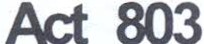 The functions of the CouncilThe functions of the Council are toadvise the Minister on policies for development of fertilizermanufacture, inspection, sampling, analysis and marketing;monitor the supply of fertilizers to ensure fertilizer security in the country;develop procedures  for the registration  of fertilizers;prescribe standards for fertilizers and procedures for their registration;recommend to the Minister for publication annually in thecommercial and industrial Bulletin, a list of fertilizer types for which marketing is permitted;(f) recommend  to the Minister fees for the registration  and testing;recommend to the Minister procedures for accreditation; andperform other functions that are specified under this Actand that are assigned by the Minister.Composition of the Council(1) The Council consists ofthe Minister or the representative of the Minister who shall be the chairperson;the Director, Plant Protection and Regulatory Services Directorate of the Ministry;the Director, Directorate of Crop Services of the Ministry;the Director-General of the Council for Scientific and In­ dustrial Research or the representative not below the rank of director;one representative of fertilizer manufacturers and importers;one representative of the National Farmers' Association;the Executive Director, Environmental Protection Agency or the representative not below the rank of director.(2) The members of the Council shall be appointed by President in accordance with article 70 of the Constitution.Tenure of office of members(1) A member of the Council shall hold office for a period of notmore than four years and is eligible for re-appointment but a membershall not be appointed for more than two terms.A member of the Council may at any time resign from office in writing addressed to the President through the Minister.46Plants and Fertilizer Act, 2010	Act 803A member of the Council other than the chairperson who is absent from three consecutive meetings of the Council without sufficient cause ceases to be a member of the Council.The President may by letter addressed to a member revoke the appointment of that member.Where a member of the Council is for sufficient reason, unable to act as a member, the Minister shall determine whether the inability would result in the declaration of a vacancy.Where there is a vacancyunder subsection (2) or (3) or 100 (2),as a result of a declaration under subsection (5), orby reason of the death of a memberthe Minister shall notify the President of the vacancy and the President shall appoint a person to fill the vacancy.Meetings of the Council(1) The Council shall meet at least once every three months for the despatch of business at the times and places determined by the chair­ person.The chairperson shall at the request in writing of not less than one third of the membership of the Council convene an extraordinary meeting of the Council at a place and time determined by the chair­ person.The quorum at 4 meeting of the Council is five members of the Council or a greater number determined by the Council in respect of an important matter.The chairperson shall preside at meetings of the Council and in the absence of the chairperson, a member of the Council elected by the members present from among their number shall preside.Matters before the Council shall be decided by a majority of the members present and voting and in the event of an equality of votes, the person presiding shall have a casting vote.The Council may co-opt a person to attend a Council meeting but that person shall not vote on a matter for decision at the meeting.Disclosure of interest(1) A member of the Council who has an interest in a matter for considerationshall disclose the nature of the interest and the disclosure shall form part of the record of the consideration of thematter; and47ld. 803	Plants and Fertilizer Act; 2010(b) shall not participate in the deliberations of the Council in respect of that matter.A member ceases to be a member of the Council, if that member has an interest in a matter before the Council andfails to disclose that interest, or(b) participates in the deliberations of the matter.Establishment of committees(1) The Council may establish committees consisting of members of the Council or non-members or both to perform a function except that a committee consisting entirely of non-members may only advise the Council.(2)  Section 100 applies to members of the Sub-Committees.AllowancesMembers of the Council and members of a committee of the Council as well as co-opted members shall be paid allowances approvedby the Minister in consultation with the Minister responsible for Finance.The Ghana Fertilizer Advisory CommitteeGhana Fertilizer Advisory Committee(1) Without limiting section 101, there is established under this Act the Ghana Fertilizer Advisory Committee which shall be a committee of the Council.                                      .The Committee shall advise and make recommendations onall matters includinginspection and enforcement of the provisions of this Act;the annual budget;necessary fees to provide adequate inspection services in respect of fertilizers; and(d) Regulations required to accomplish the objective of this Act.The Ghana Fertilizer Advisory Committee consists ofthe Director of the Plant Protection and RegulatoryServices Directorate who will serve as chairperson of theCommittee;the Director of the Directorate of Crop Services;a representative of the Council for Scientific and IndustrialResearch;{d) two representatives  from the  fertilizer  private  sector  or private sector association;48Plants and Fertilizer Act , 2010          Act 803(e) a representative of the organisation under which the selected analytical laboratory resides;(f) a representative of the Environmental Protection Agency ;a representative of the universities in Ghana;a representative of the Attorney-General  and Minister forJustice;(t)  a representative from Ghana National Association of Farmersand Fishermen; and(;) the Fertilizer Regulatory Administrator of the Division whowill serve as secretary of the Committee.Meetings of the Committee(1) The Committee shall meet at least once every three months for the despatch of business at the times and in the places determined bythe chairperson.The chairperson shall at the request in writing of not less than one-third of the membership of the Committee convene an extraordinary meeting of the Committee at the place and time determined by the chair­ person.The quorum at a meeting of the Committee is six members or a greater number determined by the Board in respect of an important matter.The chairperson shall preside at meetings of the Committee and in the absence of the chairperson, a member of the Committee elected by the members present from among their number shall preside .Matters before the Committee shall be decided by a majority of the members present and voting and in the event of an equality of votes, the person presiding shall have a casting vote.The Committee may co-opt a person to attend a Committee meeting but that person shall not vote on a matter for decision at the meeting.Disclosure of interest(1) A member of the Council who has an interest in a matter for considerationshall disclose the nature of the interest and the disclosureshall form part of the record of the consideration  of thematter; andshall not participate in the deliberations of the Council inrespect of that matter.49Act  803	Plants and Fertilizer Act , 2010A member ceases to be a member of the Council, if that member has an interest in a matter before the Council andfails to disclose that interest, orparticipates in the deliberations of the matter.Establishment of Pesticide and Fertilizer Regulatory Division(1)  There is established by this Act a Pesticide and Fertilizer Regu­ latory  Division.(2)  The Pesticide and Fertilizer Regulatory Division shall operate under  the Plant  Protection  and Regulatory  Services  Directorate  of the·Ministry.Functions of the Pesticide and Fertilizer Regulatory Division(1)  The Division shalladvise the Minister on matters relating to the implementationof this Part of the Act and Regulations made under this Act;be responsible for the implementation of this part of the Act;sample, inspect, analyse and test fertilizers distributed in the country and prepare appropriate manuals and reports in respect of these;(d) impose the charges that it considers necessary for services rendered by the Division; and(e) perform any other functions that are ancillary to the objects of the Pesticide and Fertilizer Regulatory Division under this Act .The Pesticide and Fertilizer Regulatory Division shall advise the Minister to designate anylyticallaboratories which shall be respon­ sible forreceiving and documenting receipt of official fertilizer samples from the inspection services;preparing and analysing official samples; andreporting results of analysis to the  Administrative Servic Division.Pesticides and Fertilizer Regulatory AdministratorThe  Pesticide  and  Fertilizer  Regulatory  Administrator  shall be ·responsible for the day-to-day administration of the affairs of the Division .50Plants and Fertilizer Act , 2010	Act 803Units of the Division(1)  The Division shall have the following Units:Administrative  Service  Unit , and(b) Inspection Service Unit .The Administrative Service Unit is responsible for adminis- trative activities and financial matters, includinglicencing of   fertilizer producers,  importers,  and dealers ;(b) deficiency reports and penalty payments;collection of inspection fees;suspension and cancellation oflicences ; and(e) budget.The Inspection  Service Unit is responsible  forinspecting fertilizers and fertilizer records ;(b) sampling of fertilizers; and(c) performing other enforcement matters as stated in this Actand Regulations made under the Act.The Minister shall designate analytical laboratories which shall be responsible forreceiving and documenting receipt of official fertilizer samples from the Inspection Service;preparing and analyzing official samples; andreporting results of analysis to the Administrative Service Division.Staff of a Unit	.(1)  A Unit shall have officers necessary for the effective perfor­mance  of its functions.(2) The President shall in accordance with article 195 of the Con­ stitution appoint the staff of the Unit.Co-operation with other bodiesThe Unit shall co-operate with and enter into agreements withother agencies in the performance of functions under this Act.Accounts and audit(1) The Division shall keep books of account and proper records in relation to them in the form approved by the Auditor-General.The Division shall submit the accounts of the Division to the Auditor-General for audit within three months after the end of the financial year.51Act 803	Plants and Fertilizer Act, 2010The Auditor-General shall, not later than three months after the receipt of the accounts, audit the accounts and forward a copy of the audit report to the Minister.The financial year of the Division shall be the same as the financial year of the Government.Annual report and other reports(1) The Division shall within one month after the receipt of the audit report, submit an annual report to the Minister covering the activities and the operations of the Division for the year to which the report relates.The annual report shall include the report of the Auditor­ General.The Minister shall, within one month after the receipt of the annual report, submit the report to Parliament with a statement that the Minister considers necessary.The Division shall also submit to the Minister any other reports which the Minister may require in writing.Offences(1)  A person who sells, offers for sale or distributesany fertilizer with plant nutrient deficiencies or without a licence;a misbranded fertilizer;an adulterated fertilizer;a fertilizer containing heavy metals above the maximum permissible limits; orany  other prohibited product under this Act,commits an offence and is liable on summary conviction to a fine of not more than five hundred penalty units or to a term of imprisonment not exceeding two years or to both.In the case of a continuing offence the person convicted is liable to a further fine of ten penalty units for each day during which the offence continues.A person who commits an offence under the Regulations is liable on summary conviction to a fine of not more than five thousand penalty units.52Plants and Fertilizer Act, 2010	Act 803PART	FOUR-PLANTS AND  FERTILIZER  FUNDPlants and Fertilizer Fundl15o  There is established by this Act a Fund to be known as Plants andFertilizer Fund.Objects of the Fund116o  The objects of the Fund are to provide financial resources:to meet the cost of emergency, phytosanitory  situations, in­cluding compensation in cases of destruction of plants, plantproducts or regulated articles in pursuance of this Act;for effective management of the seed industry including anational seed security stock;for research and investigations relating to fertilizers; andfor any other purpose determined by the Minister in consul­tation with the Director.Sources of the Fund117o     The sources of money for the fund are:moneys approved by Parliament;fees charged under this Act;donations, grants and gifts; andany other moneys that are recommended by the Minister and Ministry of Finance and approved by Parliament.Management of the Fund118o The Fund shall be administered by a seven member committeecomprising:(a) the Minister who shall be the chairperson; and(b) two members each nomited from the Plants, Seeds and Fer­tilizer Councils.Bank Account for the Fund119o Moneys received on behalf of the Council for the Fund shall be deposited in an account to the credit of the Council in a bank approved by the Minister responsible for Finance.Accounts and Audit120o (1) The Council shall keep books of accounts and proper records in relation to them in the form approved by the Auditor-General.(2) The Council shall submit its accounts to the Auditor-General for audit within three months after the end of each financial year.53Plants and Fertilizer Act, 2010	Act 803packing material or other items likely to introduce any plant pest into the country;the procedures to be adopted for the inspection andtreatment of imported items and their entry into the country for the purpose  of preventing  orcontrolling plant pests;the procedures for inspection of plants, plant material, soil, packing material or other items for export;the manner in which designated officers carry out the destruction, removal, uprooting or treatmentof plants, plant material or other items within an area or location declared as under quarantine;the procedures  for the   exercise of the designatedofficer's powers under this Act;which pests are to be considered regulated pests for the  country;the requirements for the control and care of plants, plant materials or other items maintained in plantquarantine stations; andadditional measures to be taken for the purpose of protecting the country against the introduction and spread of plant pests;in Part Two forthe requirements and procedures for variety testing, release and registration  of seeds;the standards for the various classes of seeds andcrops which are eligible for certification;the conditions and the procedures under which and the manner in which seed crops may be inspected or seeds may be graded or tested;the minimum standards of purity, germination, re-testing, quality and .disease of seeds;the conditions for sampling and testing of seeds;the fee to be charged for any services provided under this Part of the Act;the criteria and methodology for authorisation or accreditation  to  individuals,  third  parties,  seed55,;Plants and Fertilizer Act, 2010	Act 803InterpretationIn this Act, unless the context otherwise requires,in Part One"appropriate treatment" means the  authorised  procedure  for the killing, removal and rendering infertile of pest;"area oflow pest prevalence" means an area within a country or parts of several countries to be areas identified by com­ petent authorities in which specific pest occurs at low levels and which is subject to effective surveillance, control or eradi­ cation measure;"beneficial organism" includes fungi, nematodes, bacteria, viruses, virus-like organisms, microplasma, microplasma­ like organisms, and invertebrate or other organisms declared by the Minister in writing to be beneficial to the flora or agricultural production  in the country;"conduct" includes carrying out advocacy and regulation; "Council"  means  the  Plant  Protection  Advisory  Councilestablished under section 17 of this Act;"container" means a box, ' bag or other receptacle in which plants, plant materials, plant pests, beneficial organisms or soil or other items are kept or carried;"containment" means the application ofphytosanitary measures in and around an infested area to prevent the spread of a pest;"conveyance" means a vessel, aircraft, train, vehicle, cart, con-	', tainer,  animal  or  other  thing  which  can  convey  plant materials, plant pests, beneficial organisms or soil from one place to another;"court" means a court of competent jurisdiction;"designated officer" means a Director or qualified governmentofficial assigned a function inder this Act;"Director" means the Director of the Plant Protection andRegulatory Services Directorate;"Directorate" means  the Plant Protection  Regulatory  ServiceDirectorate  of the Ministry;"Division" means the Plant Quarantine Services Division; "eradication" means application of phytosanitary measures toeliminate a pest from an area;57Plants and Fertilizer Act, 2010	Act 803confined or cultivated for phytosanitary  inspection,  obser­ vation, testing or research;"plant material"  includes an unmanufactured material of plant origin grain and other manufactured product which, by its nature or that of its processing, may create a risk of spreadingplant pests;"plant pest" means any species, strain or biotype of plant, animalor pathogenic agent which is injurious or potentially injuriousto plants or plant materials;"plant quarantine station" means an official station designated by the Minister  as an area where plant propagating mate­rial is grown or screened in isolation  and in a controlledenvironment  if  required;"plant" means a living plant and the living part  of a plantincluding seed and germ plasma, plant tissue culture, fruit, vegetables, bulbs, root and tuber;"premises" includes house, building, structure, tent, land, ship,boat, aircraft or mechanically propelled vehicle; "prohibited item" means any plant, plant material or regulatedpest that the Minister may not admit to be imported to the country;"public servant" means a person paid from the Consolidated Fund or directly out of moneys provided by Parliament;"quarantine pest" means a pest of potential national economicimportance and danger to the country, not yet present in the country or present but not widely distributed and be­ing officially controlled;"prescribed" means provided by Regulations  made under thisAct;"regulated article" means any plant,  plant product,  storageplace, packaging, conveyance, container, soil and any other or­ganism, object or material capable of harbouring or spreadingpests,  considered  to require  phytosanitary  measures,  par­ ticularly  where  international transportation  is involved;"regulated non-quarantine pest" means a non-quarantine pest whose presence in plants for planting has an unacceptable economic impact and which is maintained and regulatedwithin the territory of the import contracting party; "regulated pest" means a quarantine pest or a regulated non­quarantine pest;59Act 803	Plants and Fertilizer Act, 2010"Service" means the Plant Protection and Regulatory Services Directorate;"soil" means the loose surface material of the earth in which plants grow and in most cases consist of disintegrated rock with a mixture of material and soluble salts;"surveillance" means an official process which collects and records data on pest occurrence or absence by survey, moni­ toring oi other procedures;"treatment" includes any officially authorised procedure and the use of chemicals, heat or low pressure, intended to ensurethe killing, removal or rendering infertile any plant pest;in Part Two"accreditation" means formal recognition of technical compe­ tence to carry out official specific tasks;"accredited person or entity" means a public or private bodyempowered by the Minister to undertake quaJity control andcertification activities;"accredited research institution" means a public or private body authorised by the Council for Scientific and Industrial Re­search to engage in agricultural research;"advertisement"  means a representation,  commercial or   other­wise, other than labelling, disseminated in any manner orby any means by the seller of seed in relation to the seed; "analyst" means a person appointed or designated as an analystto determine the quality of a seed sample under this Part; "basic seed" means seed from a pre-basic seed produced underthe responsibility  of the maintainer and approved for theproduction of certified seeds;"certification" means the approval given in the seed quality control process in the field or in a laboratory, leading to theassurance that the seed conforms to the minimum standards of variety purity in accordance with the provisions of the Regulations;"certified seed" means a seed obtained from a basic seed which conforms to the minimum standards for that seed class or ifapproved for that species, from a first generation certified seed;"compound fertilizer" means a fertilizer having at least two primary plant nutrients;60Plants and Fertilizer Act, 2010           Act  803"class" means the categories of seeds of the same nature poten­ tially of one or several generations;"Commissioner-General" means the Commissioner-Generalfor the Ghana Revenue Authority appointed under section 13 of the Ghana Revenue Authority Act, 2009 (Act 791) or the representative of the Commissioner-General;"court" means a court of competent jurisdiction;"dealer" means a person who imports, grows, breeds, cleans orsells seeds in commercial quantities;"designated officer" means an officer appointed by the Minis­ter to perform certain duties;"emergency seed" means a class of non-certified seed to be usedin a case of acute seed shortage during and after natural orhuman disaster;"importer" includes the owner or the person for the time beingpossessed of or beneficially interested in any goods at andfrom the time of the importation  of the goods until thegoods are duly delivered out of the charge of the proper officer, and also a person who signs a document relating toimported goods required by this Act, to be signed by an importer;"inspector" means any technician with responsibility to conductfield and seed inspections in conformity with the prescribedregulations;"label" means any document visibly displaying prescribedinformation in a readable manner to facilitate seed identifi­cation or traceability;"lot" means a definite quantity of seed identified by a lot number or other mark with each portion or bag of the lot being uniform within  recognised  tolerance  for  the  factor  which  appearsin the labelling of the lot;"maintainer" means a person or institution that is responsiblefor keeping a released variety true to its original descriptionfor production;"mixed fertilizer" means a fertilizer derived from a mixture ofvarious kinds or types of chemical and/ or organic fertilizer;"noxious weed seeds" means the seed produced from plantswhich are especially troublesome and detrimental and which may cause damage or loss to a considerable portion oflandor livestock of a community;61Act 803	Plants and Fertilizer Act, 2010"package" means any container notably a sack, bag, barrel, or case made of a variety of materials comprising among others cotton, paper, aluminium and polyethylene in which seeds are packaged;"place" includes any vehicle, vessel, railway, aircraft, seed store, seed processing plant or seed warehouse;"prescribed" means provided by Regulations;"single fertilizer" means a fertilizer having one primary plant nutrient;"seeds" includes any planting material or organ, or part of a plant organ, such as a grain, shoot, bulb, scion, rhizome, tuber or embryo, intended to reproduce itself;"variety" includes the collection of plants of the lowest knownbotanic taxon, defined by using the characteristics of somegenotype or a combination of genotypes, distinguishablefrom other plant collections by at  least one of these charac­teristics and considered as an entity given its capacity forauthentic reproduction and provenances offorest tree seeds; "weed seed" means any plant or plant part injurious to agricul­ture, which is declared to be so by the Minister;in Part Three"analyst "means a person appointed or designated as an analystpursuant to Regulations made under this Part;"brand" means a term, design, or trademark used in connec­tion with one or several grades of fertilizer;"distribute" means to import, consign, produce, mix, or blendfertilizer or to offer for sale, sell, barter, or otherwise supply fertilizer;"dealer" means a person other than a producer or importer who supplies and sells fertilizers in Ghana;"chemical fertilizer" means fertilizer produced by chemical pro­ cesses or mined  and derived from an inorganic  substanceor synthetic organic substance;"Fertilizer Regulatory Administrator" means the individual appointed by the President to head the Ghana FertilizerRegulatory  Division;"fertilizer" means a substance containing one or more recog­nized plant nutrients that is used for its plant nutrient con­tent and is designed for use in promoting plant growth;62Plants and Fertilizer Act, 2010	Act 803"grade" means the percentage of total nitrogen (N) available phosphate (P205 , and soluble potassium ( 0)) stated in whole numbers in the same terms, order, and percentagesas in the guaranteed analysis;"guaranteed analysis" means the minimum percentage of all plant  nutrients  claimed;"heavy metals" means element with very substantial atomicweight including lead and mercury;"importer" means a person who imports, consigns, sells, barters,or otherwise supplies and sells fertilizers in Ghana; "inspector" means  a person  appointed  or designated  as anInspector pursuant to Regulations  made under this Part; "investigational allowance" means an allowance for variationsinherent in the taking, preparation, and analysis of an offi­ cial sample of fertilizer;"label" means the display of written, printed, or graphic matter upon the immediate container; a statement accompanyinga fertilizer; or advertisements, brochures, posters, television,radio or internet announcements used in promoting the sale of fertilizer;"lot or sampling unit" means a defined quantity of fertilizer that can be sampled officially and has a boundary which may be physical."organic fertilizer" means fertilizer derived from non-synthetic organic material including sewage sludge, animal manures,and plant residues,  which is produced  through  the processof drying,  cooking,  composting,  chopping,  grinding,fermenting,  or other  methods  and  on which  there  is adeclaration of nutrient value on the label;"official sample" means any sample of fertilizer taken by aninspector or agent of the Ghana Fertilizer Regulatory Divisionand designated as official by the Ghana Fertilizer Regulatory Division;"Pesticide and Fertilizer Regulatory Division" means the Division in the Ministry of Food and Agriculture designated by the Minister to have charge and control of the execu­ tion of this Part and any Regulations enacted under this Part;"prescribed" means provided  by Regulations;63Act 803	Plants and Fertilizer Act, 2010"plant nutrient" means a chemical element in fertilizer that is recognized as essential for plant growth;"primary nutrients" refers to the elements nitrogen phosphorus  and  potassium;"secondary nutrients" refers to the elements calcium, magnesium  and sulfur; and"micronutrients" refers to the elements boron, Chlorine  Cobalt,  Copper,  iron,  manganese,molybdenum,  sodium  and zinc; "post office" includesa house, building, room, vehicle, place or structure where postal articles are received, sorted, delivered, made up or despatched or which is used for any other postal purpose in connection with the rendering of any postal service, money transfer or other services by Ghana Post; andany pillar box or other receptacle provided by or under the authority of Ghana Post for the reception of postal articles;"producer" means  a person  who produces,  supplies and sells fertilizers  in Ghana;"reference solution" means a solution of known concentrationused as a standard of comparison of analysis;in any part of this Act"Ministry" means the Ministry  of Food and Agriculture; "Minister" means the Minister responsible for Agriculture;"person"  means  an  individual,  corporate,  government  or governmental subdivision or agency, society, association,enterprise, trustee, receiver, or any other institution; and "sell" means to sell, offer for sale, expose for sale, or have inpossession for sale and distribution.Repeals and savings(1)  The following enactments are repealedthe Prevention and Control of Pests and Diseases of Plants Act, 1965, (Act 307); andthe Seeds (Certification and Standards) Act,  1972 (NRCD100).64Plants and Fertilizer Act , 2010	Act  803(2) Despite the repeal in subsection (1), Regulations, bye-laws, notices, orders, directions, appointments or any other act lawfully made or done under the repealed enactment and in force immediately before the commencement of this Act shall be considered to have been made or done under this Act and shall continue to have effect until revoked, cancelled or terminated.Date of Gazette notification:  7th September, 2010.65